الباب الاول من الواحد الخامس فی بیان المسجد.حضرت باباصلی فارسی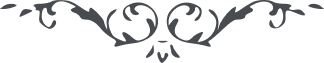 الباب الاول من الواحد الخامس فی بیان المسجد. ملخص این باب آنکه اول ارضی که محل ظهور جسد ”من یظهره الله“ در او ظاهر گردد مسجد الحرام بوده وهست و همچنین در نقطۀ بیان سر حقیقت مشهود بوده وهست و هر قدر که توان ارتفاع داد امر الله را لایق بوده وهست چنانچه خواهد رسید بیومی که محل طین الله احمد در شطری از شطر آن ارض اعظم قرار گیرد و محل صلوة مصلیان گردد چنانچه الآن در مکه ظاهر است که حد اول آن این قدر نبوده بلکه چهار ضعف زیاده مضاعف گشته بر آن و مراد از این امر این است که اراضی که بانتساب بظهور جسد او این نوع مرتفع گردد که آن محل محل احرام محرمین گردد در طواف بیت او چگونه خواهد بود اراضی اجساد ذاتیه مدله بر تکبیر او و اراضی نفوس مدله بر توحید او و اراضی ارواح مدله بر تحمید او و اراضی افئده مدله بر تسبیح او که در اول نار محبت مشرق و در ثانی هواء ولایت مرتفع و در ثالث ماء توحید ممتنع و در رابع تراب وجود متعالی گردد و الله یبدء کلشیئ ثم یعیده افلا تنظرون. 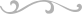 